University Course Review CommitteeAgendaMinutes # 259Jan 25, 2013		     					Tobin Rm, Knight Hall 1:00 PM							 	Present: Bruce Cameron, Tristan Wallhead, Steve Barrett, Kent Drummond, Gracie Lawson- Borders, Suzie Young, Pam Henderson, Jo ChytkaPart I – Consent AgendaCollege of Arts and Sciences SOC2350	RACE & ETHNIC RELATIONS, 3 hrs.Current Course Description and Prerequisites: Examines social relations among majority and minority groups by devoting particular attention to race and ethnic relations in the U.S. Encompasses sociological approach to this topic, which emphasizes power structures, economic relationships and cultural traditions historically and today. Devotes attention to social psychological issues, such as prejudice, and social structural issues, such as class inequality. Prerequisite: SOC 1000 or ANTH 1200.Requested Change of Prerequisites:  SOC 1000. Action Taken: Approved.ZOO/KIN3115	HUMAN SYSTEMS PHYSIOLOGY, 4 hrs.Current Course Description and Prerequisites: Covers the fundamental function(s) of the human body systems, from cells and tissues through organs and systems.  Students learn how to interpret physiological data. Includes laboratory/tutorial sessions. Cross listed with KIN 3115. Pre-Pharmacy students will be given preference in the Spring semester; Pre-Nursing students will be given preference in the Fall semester. Prerequisites: grade of C or above in LIFE 1010; CHEM 1020 (preferred) or CHEM 1000; sophomore standing.Requested Change of Prerequisites:  At least ((C in CHEM1020 OR CHEM1050) OR (B in CHEM1000)) AND C in LIFE1010.	Action Taken: Approved.College of Engineering and Applied ScienceEE5475	ADAPTIVE CONTROL SYSTEMS, 3 hrs.Current Course Description and Prerequisites: One of the fundamental problems in the successful operation of mechanically flexible aerospace structures is their poorly known dynamical behavior in the new environment of space. Experimentation, both ground and space based, are combined with large-scale simulation to understand and control these structures.  Introduces the fundamental ideas of adaptive systems and develop a foundation from which to assess the voluminous literature.  	Prerequisites:  EE 5210.Requested Change of Course Description: Introduction to adaptive identification and control for counteracting uncertainty in a dynamical control system. Stability notions (input/output, Lyapunov, Barbalat’s lemma, passivity), online parameter estimation, parameter convergence, persistency of excitation, direct & indirect adaptive control, Model Reference Adaptive Control, certainty equivalence, Adaptive Pole Placement Control, robustness against disturbances and unmodeled dynamics. Supervisory and Switching control.Action Taken: Approved.ME/ESE2020	DESIGN OF EXPERIMENTS LAB, 2 hrs.Current Course Description and Prerequisites: A laboratory course designed to introduce students to basic experimental concepts in the context of statics and dynamics. The development of skills in report writing, experimental design, and utilization of productivity software, interpersonal teamwork and fundamental statistics are emphasized. Cross listed with ESE 2020. Prerequisites: ES 2120.Requested Change of Prerequisites:  ES 1060; ES 2120; companion course ENGL 2005 for WB credit.	Action Taken: Approved.College of Health SciencesSOWK5100	PRINCIPLES AND PHILOSOPHY OF SOCIAL WORK, 2 hrs.Current Course Description and Prerequisites: Explores the history, traditions, ethics, purpose, philosophy, and knowledge base of the social work profession. Introduces the generalist social work perspective in rural settings that is grounded in a systems' and person-in-environment framework. Prerequisite: admission into the MSW program.Requested Change of Credit hours and Course description: 3 hrs.Explores the history, traditions, ethics, purpose, philosophy, and knowledge base of the social work profession. Introduces the 10 core competencies of the MSW curriculum and the generalist social work perspective in rural settings using the problem-solving approach.Action Taken: Approved.SOWK5495	SOCIAL WORK RESEARCH & ANALYSIS, 2 hrs.Current Course Description and Prerequisites: Designed for MSW advanced standing students to address research methods and analysis in the context of the generalist problem-solving approach. Prerequisite: admission to the MSW advanced standing program; concurrent enrollment in SOWK 5499. Requested Change of Credit hours: 3 hrs.	Action Taken: Approved.SOWK5499	SOCIAL WORK GENERALIST PRACTICE, 2 hrs.Current Course Description and Prerequisites: Designed for MSW advanced standing students to address foundation practice, knowledge and skills in the context of the generalist problem-solving approach. Issues of ethics and diversity addressed throughout the course. Prerequisite: admission to the MSW advanced standing program; concurrent enrollment in SOWK 5495.Requested Change of Credit hours and Course description: 3 hrs.Designed to prepare newly admitted advanced standing MSW students for advanced generalist practice.  Covers, in depth, theoretical perspectives practice with individuals and families, ethics and values, the social work relationship, the problem-solving process, interviewing, intervention, and evaluation skills. Focus on evidence-based practice models will be addressed.	Action Taken: Approved.     Part II – Consent Agenda          Courses for DiscontinueCollege of Arts and Sciences BOT5630	PLANT BIOSYSTEMATICS, 2 hrs.Current Course Description and Prerequisites: Deals with the taxonomic assessment of the processes, mechanisms, and causes of natural variation in plants and the measurement of natural variation. Prerequisite: BOT 4680 and LIFE 3050.Action Taken: Approved.SOC2200	SOCIOLOGY OF HUMAN SEXUALITY, 3 hrs.Current Course Description and Prerequisites: Theoretically and empirically analyzes sexual attitudes and behaviors on the social level. Focuses on American society. Prerequisite: SOC 1000, PSYC 1000 or ANTH 1200.Action Taken: Approved.SOC3050	JAPANESE SOCIETY, 3 hrs.Current Course Description and Prerequisites: Studies cultural traditions of Japan from historical literature. Reviews and assesses influence of cultural values upon social, political and economic structures and behavioral patterns. 	Prerequisite: SOC 1000, ANTH 1100 or equivalent social science course.	Action Taken: Approved.SOC3650	THE COMMUNITY, 3 hrs.Current Course Description and Prerequisites: Analyzes structure, functions and trends of the community. 	Prerequisite: SOC 1000 or equivalent.	Action Taken: Approved.SOC4070	CAUSAL MODELS, 3 hrs.Current Course Description and Prerequisites: Applications of least-squares and iterative maximum-likelihood methods for drawing cause and effect conclusions from non-experimental data. Topics include regression-based path analysis, reciprocal causation, confirmatory factor analysis, measurement error, and structural equation models with unmeasured (latent) variables. Prerequisites: one of STAT 3050, 4010, 5050, 5060, 5070, 5080 or equivalent (regression methods).	Action Taken: Approved.SOC4270	DISCRIMINATION & THE LAW, 3 hrs.Current Course Description and Prerequisites: A sociological examination of specific examples of discrimination and justice within the law and the legal system. Topics routinely vary and may include race, gender, religion, cultures, or sexuality. Class may be repeated for credit when topics differ. Cross listed with CRMJ 4270. 	Prerequisites: SOC 1000 and junior standing.	Action Taken: Approved.College of Health SciencesNURS	5006	ADVANCED HEALTH ASSESSMENT & CLINICAL DECISION MAKING, 4 hrs.	Current Course Description and Prerequisites: Builds upon basic nursing assessment skills. Includes advanced assessment techniques, scientific and diagnostic reasoning, interviewing techniques that lead to clinical decision making. Advanced practice nurses use these skills in advanced practice roles. Prerequisite: admitted to UW’s NP program; NURS 5165 and NURS 5140: or permission from NP program coordinator.	Action Taken: Approved.NURS5026	APPLICATION OF RESEARCH IN ADVANCED NURSING, 3 hrs.Current Course Description and Prerequisites: Prepares the advanced practice nurse for critical analysis of knowledge and implementation of research in health care and educational settings. Emphasizing qualitative and quantitative research traditions, it examines and critiques a variety of research methods and designs with regard to their applicability to clinical problems. Prerequisite: admitted to UW's graduate nursing program; NURS 5025; statistics course; or consent of instructor, (required form on nursing web page).	Action Taken: Approved.NURS5111	ADVANCED PRIMARY CARE: THE YOUNG FAMILY, 3 hrs.Current Course Description and Prerequisites: Expands upon the student's basic assessment skills while stressing management strategies for the health promotion/maintenance needs of young families in rural areas. 	Prerequisite: NURS 5006.	Action Taken: Approved.NURS5112	ADVANCED PRIMARY CARE: THE MATURING FAMILY, 3 hrs.Current Course Description and Prerequisites: Expands upon the student's basic assessment skills while stressing management strategies for the health promotion/maintenance needs of maturing families and individuals in rural areas. 	Prerequisite: NURS 5006 and concurrent enrollment in NURS 5111.	Action Taken: Approved.NURS5120	ADVANCED NURSING THERAPEUTICS I, 5 hrs.Current Course Description and Prerequisites: Examines the underlying pathophysiological and psychosocial basis for occurrence, detection and management of selected acute and chronic illness in all age groups. Primary focus will be on those illnesses of highest incidence in rural primary care. Management will focus on prevention, intervention and evaluation. 	Prerequisite: NURS 5111 AND NURS 5112.	Action Taken: Approved.NURS5130	ADVANCED NURSING THERAPEUTICS II, 5 hrs.Current Course Description and Prerequisites: Continuation of NURS 5120 examines the underlying pathophysiological and psychosocial basis for occurrence, detection and management of selected acute and chronic illnesses in all age groups. Primary focus will be on those illnesses of highest incidence in rural primary care. Management will focus on prevention, intervention, and evaluation. 	Prerequisite: NURS 5120.	Action Taken: Approved.NURS5201	DIAGNOSTIC SYSTEMS OF PSYCHIATRIC PRACTICE, 3 hrs.Current Course Description and Prerequisites: Focuses on taxonomic systems used to classify psychiatric disorders and treatment, with emphasis on the common etiologic threads that are used to cluster psychiatric disease states. The relationship of taxonomies to health promotion and disease prevention, settings of care, intensity of services and related care issues are emphasized. 	Prerequisite: NURS 5006 or NURS 5215.	Action Taken: Approved.NURS5211	CLINICAL MANAGEMENT OF PSYCHIATRIC DISORDERS, 4 hrs.Current Course Description and Prerequisites: Focuses on the professional role and standards of the Psychiatric Mental Health Nurse Practitioner. Emphasizes care practices for the diagnosing, acute treatment, and long term management of common psychiatric disorders including legal, ethical and health policy issues. 	Prerequisite: concurrent enrollment in NURS 5201.	Action Taken: Approved.NURS5215	TRANSITION TO PMHNP, 3 hrs.Current Course Description and Prerequisites: Designed for currently certified nurse practitioners. Builds on their core APN knowledge and experience, emphasizing concepts of psychiatric assessment, psychopharmacology, and neuron-pathophysiology. Prerequisites: graduate standing, Master of Science in Nursing, Certified Nurse Practitioner.	Action Taken: Approved.NURS5225	PSYCHOTHERAPY FOR PMHNP, 3 hrs.Current Course Description and Prerequisites: Focuses on selected specific psychotherapy models relevant to the advance practice nurse to achieve quality outcomes for individuals, families and groups with psychiatric disorders. Aspects of psychotherapy care are established within a framework of diagnostic reasoning, critical thinking, and clinical judgment to develop and apply comprehensive evidenced based treatment. Prerequisite:  NURS 5201, 5220, 5211 or concurrent enrollment with NURS 5211, 5230.Action Taken: Approved.NURS5230	MANAGEMENT OF COMMON PSYCHOPATHOLOGICAL DISORDERS: MODALITY II, 4 hrs.	Current Course Description and Prerequisites: Clinical experiences will deal with more complex patients with more integrated health needs. Emphasis is placed on application of non-somatic therapeutics.  	Prerequisite: NURS 5220.	Action Taken: Approved.NURS5300	CLINICAL PRACTICUM IN RURAL HEALTH NURSING, 3-15 hrs.Current Course Description and Prerequisites: Final clinical experience provides students with the opportunity to apply theoretical content, research findings, and actively involved in rural health settings appropriate to their area of concentration. 	Prerequisite: all courses in the clinical area of concentration.	Action Taken: Approved.NURS5500	ISSUES IN RURAL ADVANCED PRACTICE, 3 hrs.Current Course Description and Prerequisites: A capstone course that brings together the role(s) of the advanced practice nurse and the environment(s) in which they practice. Economic, ethical and legal issues related to health policy development are the focus for synthesis in relation to the professional role of the advanced practice nurse for rural nursing practice/leadership. Prerequisite: completion of or concurrent enrollment in all required nursing courses except the final clinical practicum.	Action Taken: Approved.NURS5660	ADVANCED ASSESSMENT AND THERAPEUTIC INTERVENTIONS FOR THE PMHNP, 4 hrs.	Current Course Description and Prerequisites: Students develop theoretical and foundational knowledge of Individual, Group, and Family Therapy for Advanced Practice in Psychiatric Nursing across the lifespan. Focuses on psychiatric assessment, diagnosis, health promotion, disease prevention, and advanced psychiatric nursing therapeutic interventions across the lifespan. 	Prerequisites: NURS 5165, NURS 5140; concurrent with NURS 5006 and NURS 5670; or consent of NP Program Coordinator.	Action Taken: Approved.NURS5661	DIAGNOSIS AND MANAGEMENT OF ADULTS FOR PMHNP, 3 hrs.Current Course Description and Prerequisites: Focuses on advanced knowledge of evidence-based psychiatric-mental health nursing including assessment, diagnosis, health promotion, management, and evaluation of adults with mental illnesses and addictions.  Emphasis on neurobiology, complex psychopharmacological and non-pharmacological treatments, and culturally-sensitive nursing interventions. 	Prerequisites: NURS 5660, NURS 5670, NURS 5111, and NURS 5112; concurrent with NURS 5671; or permission of NP Program Coordinator.	Action Taken: Approved.NURS5662	DIAGNOSIS AND MANAGEMENT OF CHILDREN, ADOLESCENTS AND OLDER ADULTS FOR THE PMHNP, 3 hrs.	Current Course Description and Prerequisites: Focuses on advanced psychiatric nursing assessment, diagnosis, health promotion, management and evaluation of children, adolescents, and older adults. Emphasis on complex individual, family, group, and non-pharmacologic nursing interventions, neurobiology, psychopharmacological treatments, and developmentally appropriate, culturally-sensitive nursing interventions.	Prerequisites: NURS 5660; NURS 5670; or consent of NP Program Coordinator.	Action Taken: Approved.Part III – Regular AgendaCourses for AdditionCollege of Arts and SciencesART3002	SPECIAL TOPICS IN: 3 hrs. (MAX 6)Proposed Course Description and Prerequisites: Courses of broad general appeal will be offered from time to time under this title.  Permits utilization of unusual faculty expertise and provides highly-specialized and particularly pertinent, timely subject matter.  See current class schedule for topics.Prerequisites: ART 2010 and ART 2020.Justification: Currently, the Department of Art does not have a 3000 level general course number for special topics courses that are more stringent than a 2000 level and less stringent than a 4000 level. Interest in teaching courses at this level has increased and having a course number with designated flexibility would benefit course offerings in summer, fall and spring semesters.	Action Taken: Approved.ART4600	PROFESSIONAL PRACTICES AND STRATEGIES, 3 hrs. (MAX 6)Proposed Course Description and Prerequisites: Offers information to junior/senior level art majors regarding: finding jobs in art, finding/applying for exhibition opportunities and grant opportunities. Furthering education including finding/applying for a masters in art and overall life possibilities after the completion of an undergraduate art degree. Writing is expected via cover letters, resumes, artist statements, and project proposals. Prerequisites: 6 hours in Art and junior standing.Justification: This course has been taught under a departmental open course number for the past 3 years and is highly popular with our art student body.  Professional Practices and Strategies, also referred to at other universities as "Professional Practices", prepares junior/ senior level art majors for the art world beyond their degree.  Like 4010 Technical Writing within the UW English department, this course caters to the art student by teaching them specifics of professional development in the field of art including: resume and cover letter writing, artist statements, fine art project proposal writing, job opportunities within the field, portfolio presentations, and the nuts and bolts of pricing, shipping, contracts, and copyrighting. 4-5 speakers from the region attend during the semester, which include people who run the state arts agencies & non-profits, gallery owners, former alumni who are making headway with careers, and students who are in an MFA or just completed an MFA to talk about that experience. University Art Departments across the U.S. contain a course exactly like this one I am proposing.  Examples include:  Indiana State University, University of Oklahoma, Sam Houston State University, Eastern Washington University, and University of North Carolina at Chapel Hill.  Syllabi are available by request.Action Taken: Approved.BOT3600	PLANT DIVERSITY AND SYSTEMATICS, 4 hrs.Proposed Course Description and Prerequisites: A broad introduction to modern vascular plant systematics, with emphasis on identification, classification, nomenclature, speciation, adaptation, convergence, and phylogenetic methods.  Lab emphasizes learning major flowering plant families and genera, major invasive species, use of keys and manuals, and plant collection, with a Wyoming and Rocky Mountain focus. Prerequisites: Life 2023, or equivalent.Justification: none.Action Taken: Approved.   CHEM5400	BIOLOGICAL CHEMISTRY, 3 hrs.Proposed Course Description and Prerequisites: Covers the main principles of biological chemistry from a chemical standpoint. Highlights the chemical structure of biological molecules and examines biological processes with emphasis on the underlying organic chemistry. Introduces biological NMR spectroscopy and other biophysical methods. Discusses main metabolic pathways.Prerequisites: CHEM 2440 or  consent of instructor.Justification: Biological chemistry is one of the major divisions of chemistry, and is in fact a very active, rapidly developing area nationally and within our department. When the department has been recruiting graduate students at national and regional meetings, many students have inquired about biological chemistry research and courses. Thus the new graduate level Biological Chemistry course (CHEM 5400) will enhance the competitive advantage of the department to attract students interested in this area. This will benefit a number of faculty whose research has a biological chemistry component. CHEM 5400 is proposed to be one of the core courses of the chemistry PhD curriculum, which is supported by the department. The addition of the CHEM 5400 to the course curriculum is just one of the steps towards expanding the biological chemistry component of the department; we will start implementing cumulative examinations in biological chemistry starting in the Spring 2013 semester. The course material proposed for CHEM 5400 is currently taught by Krisztina Varga as CHEM 5300, Special Topics: Biological Chemistry. Fourteen students are registered for the course, seven graduate and seven undergraduate students.   Action Taken: Approved, the comm. recommends considering a dual list.COJO4530/5530	ADVANCED NEW MEDIA, 1-3 hrs. (MAX 6)Proposed Course Description and Prerequisites: Addresses the theory and logistics of web design and online interactivity. Will create and maintain a professional portfolio website that showcases their communication and design talents. It is applicable to journalism, public relations, advertising, marketing, photography, and any other media-related career path that uses new media.  Prerequisites: COJO 1000 and 9 hours in the department.Justification: As media careers increasingly require advanced knowledge of newer media (e.g., website design, interactive projects, and film editing for the web), it is essential that the COJO department fulfills that need. This class is important for any student who plans a career in media. These students are expected to know how to create multimedia stories and are expected to know how to create multimedia campaigns. Moreover, the COJO department wants to create a "New Media" sequence within its Journalism Major and this course will be a required course for students who opt into this new sequence/track. The course is currently taught as COJO 4230, which is our Special Topics designation. Since the course has now been taught and a syllabus developed, we wanted to create its own course designation and remove it as a Special Topics offering.	Action Taken: Tabled for clarification of graduate requirements on syllabus.PSYC/SOWK4960	SERVICE-LEARNING IN PSYCHOLOGY, 3 hrs.Proposed Course Description and Prerequisites: Experience applied aspects of psychology in real world settings through volunteering. Recent research and other materials preparing students for their service will be discussed in class. After the volunteering experience, the students will prepare an academic paper integrating their practical experience with research and theory learned in class.Prerequisites: consent of instructor required in advance.Justification: This course was offered one semester  under the psychology fieldwork course number that only allows Satisfactory/Unsatisfactory grading. From teaching this course one semester, it became evident, that this course should be for a letter grade instead as students do a lot of reading and writing in this course and not all students write equally well. Additionally, during their service in the field, not everyone contributes equally and some students indeed deserved an A, whereas others should have received a C for this class. Having a letter grade system in this class would encourage students to do a better job and improve their writing skills.  	Action Taken: Tabled for lack of a specific course or USP as a prerequisite.College of BusinessFIN3100	REAL ESTATE DEVELOPMENT, 3 hrs.Proposed Course Description and Prerequisites: Presents the basic principles involved in real estate development. Topics include: land acquisition and appraisal, site improvements, market feasibility analysis, development financing, real estate government approval and regulations, real estate engineering and construction issues, real estate marketing and property operations and performances.Prerequisites: ACCT 1010.Justification: The course will cover the principles of real estate development, which can be applied by real estate professionals and other kinds of entrepreneurs.	Action Taken: Approved.	College of EducationESCI5100	SCIENCE EDUCATION RESEARCH COLLOQUIUM, 1 hr. (MAX 3)Proposed Course Description and Prerequisites: The overarching goal of this graduate course is for Ph.D. students to be exposed to the most recent research methods, results, and implications of research on science education.Prerequisites: graduate standing.Justification: Core course needed for Ph.D. students in new Science Education Research and Mathematics Education Research PhD options in Education. This colloquium lecture series provides students with exposure to the most recent research methods, results, and implications of research on science education policy, and develops community among doctoral candidates.Action Taken: Approved.College of Engineering and Applied ScienceCHE4165/5165	BIOMATERIALS, 3 hrs.Proposed Course Description and Prerequisites: Material science and engineering of the various materials used for biomedical applications, in-depth discussion of the molecular and cellular interactions to implanted materials, as well as a survey of practical applications. Materials covered will include polymers, ceramics, metals, composites, silicones, and natural materials, such as collagen, elastin, and silk.Prerequisites: LIFE 1010 and CHEM 2420.Justification: This course has been taught under the topics numbers CHE 4990 and CHE 5150 and should be given a permanent course number.Action Taken: Tabled for clarification of graduate work and other components missing from the syllabus template/ Uni-Reg requirements.EE5270	NET-CENTRIC CONTROL SYSTEMS I, 3 hrs.Proposed Course Description and Prerequisites: Graph-theoretic techniques for studying networked dynamic systems. Network models; Network properties; Dynamics over networks: group agreement/consensus protocol, rendezvous, asymptotic behavior, final value, consensus in networks of agents with switching topology and time delays, leader- follower networks; Formation,  Estimation and control in a network with imperfect measurements and/or packet drops; distributed Kalman filter; network controllability and observability.Prerequisites: EE 5210 or permission of the instructor.Justification: The course has been offered several times in the last five years (as EE 5880-x) as a response to the increasing interest of the controls community in the networking aspects and multi-agent systems.Action Taken: Approved, pending a new syllabus is submitted that meets the syllabus template/Uni-Reg requirements.EE5710	MULTIVARIABLE CONTROL, 3 hrs.Proposed Course Description and Prerequisites: Feedback performance analysis; models for system uncertainty; robustness and stability margins; sensitivity; disturbance attenuation; design tradeoffs; performance limitations in MIMO systems; singular value, characteristic locus.Prerequisites: EE 4620 and EE 5210.Justification: The course has been offered so far as EE 5880-x. It is one of the fundamental courses in modern control systems.Action Taken: Approved, pending a new syllabus is submitted that meets the syllabus template/Uni-Reg requirements.ENVE5430	ENVIRONMENTAL ENGINEERING CHEMISTRY, 3 hrs.Proposed Course Description and Prerequisites: Focus includes inorganic, organic, physical, equilibrium, biochemistry, colloidal and nuclear chemistry with an emphasis on the problems/solutions encountered by environmental and civil engineers.Prerequisites: CHEM 1020.Justification: ENVE 5430 will be replacing CE 4430, which will no longer be taught.  We want to offer an identical course as ENVE 5430 and restrict enrollment to graduate students only.  The instructor (Dr. Urynowicz) feels the current syllabus is appropriate for a graduate-level course; in fact, this was the rationale for the change.  The existing course was NOT an undergraduate-level course.  Action Taken: Approved, with new rationale from email communication.College of Health SciencesNURS5027	EVIDENCE-BASED NURSING PRACTICE, 3 hrs.Proposed Course Description and Prerequisites: Critically analyzes the literature supporting the knowledge and implementation  of evidence in health care and educational settings.  Examines and critiques both quantitative and qualitative methods and their applicability to clinical problems.Prerequisites: Admitted to UW's graduate nursing program; NURS 5025; undergraduate statistics course.Justification: This new course is a stand-alone course for nurse educators that addresses the principles of evidence based practice. This course meets our current national standards (Essentials of Master's Education - AACN).Action Taken: Approved.NURS5505	RURAL NURSING LEADERSHIP, 3 hrs.Proposed Course Description and Prerequisites: Examines rural nursing leadership in effecting health care system improvements through the analysis and evaluation of policy and economic, legal and ethical issues.Prerequisites: Completion of all required nursing major courses except for NURS 5395.Justification: This new course  is a course for the nurse educator students only. This course reflects significant additions of leadership and health policy with added emphasis on educational policy that may affect a graduate's practice. in an educational setting.  This course meets the current national standards (Essentials of MS Education- AACN).Action Taken: Approved.OtherERS4985	SEMINAR, 1-3 hrs. (MAX 3)Proposed Course Description and Prerequisites: Energy professionals, including accredited professional landmen, practicing attorneys, and other energy professionals will present a colloquium styled course to bridge conceptual content with realistic workforce focused applications.Prerequisites: ERS/ENR 1000 or ECON/ERS 1300 and WA and QB.Justification: This course will align with content and expand the scope and scale of training for the Energy Resource Management and Development program. It is a vital component designed to connect traditional classroom content with relevant and authentic applications.Action Taken: Approved, pending a new syllabus is submitted that meets the syllabus template/Uni-Reg requirements.Part IVTabled CoursesNone at this time.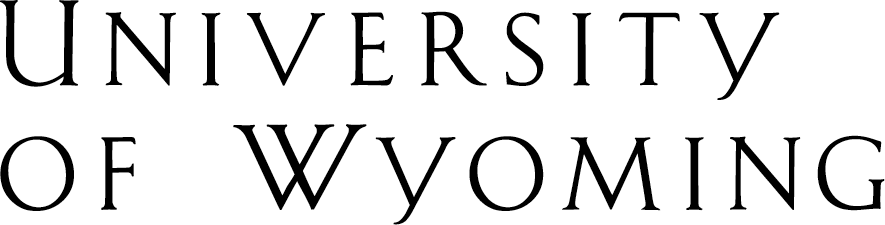 Office of the Registrar; 1000 East University Ave. •  (307) 766-5272 • fax (307) 766-3960 • e-mail: registrar@uwyo.edu • www.uwyo.edu 